réalité virtuelle avec le casque oculus rift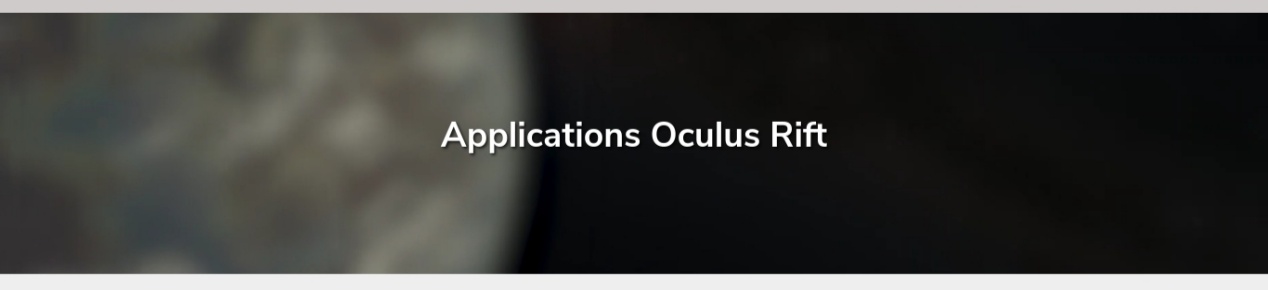 Exemple de formulaire pour avoir de la rétroaction de la part des étudiants.Consignes Présentation de l’équipementRègles de sécuritéHoraire de réservation des casques(Pour une activité de manière autonome.)8h à 15h30.Avant de vous présenter au local, vérifiez s’il y a une activité en consultant le calendrier. Si les casques ne sont pas utilisés, vous pourrez réaliser votre activité en vous présentant directement sur place.Le formulaire de réservation d’un casque(Pour une activité de manière autonome.)Ce formulaire vous permet de réserver votre casque Rift. Google Earth est disponible sur les trois casques Rift.Emplacement de l’Espace MoebiusD2702 – Le local est situé à l’intérieur de la bibliothèque.VeniseGoogle Earth VRDécouvrir des lieux lointainPrésentation de l’application et des fonctions des manettes